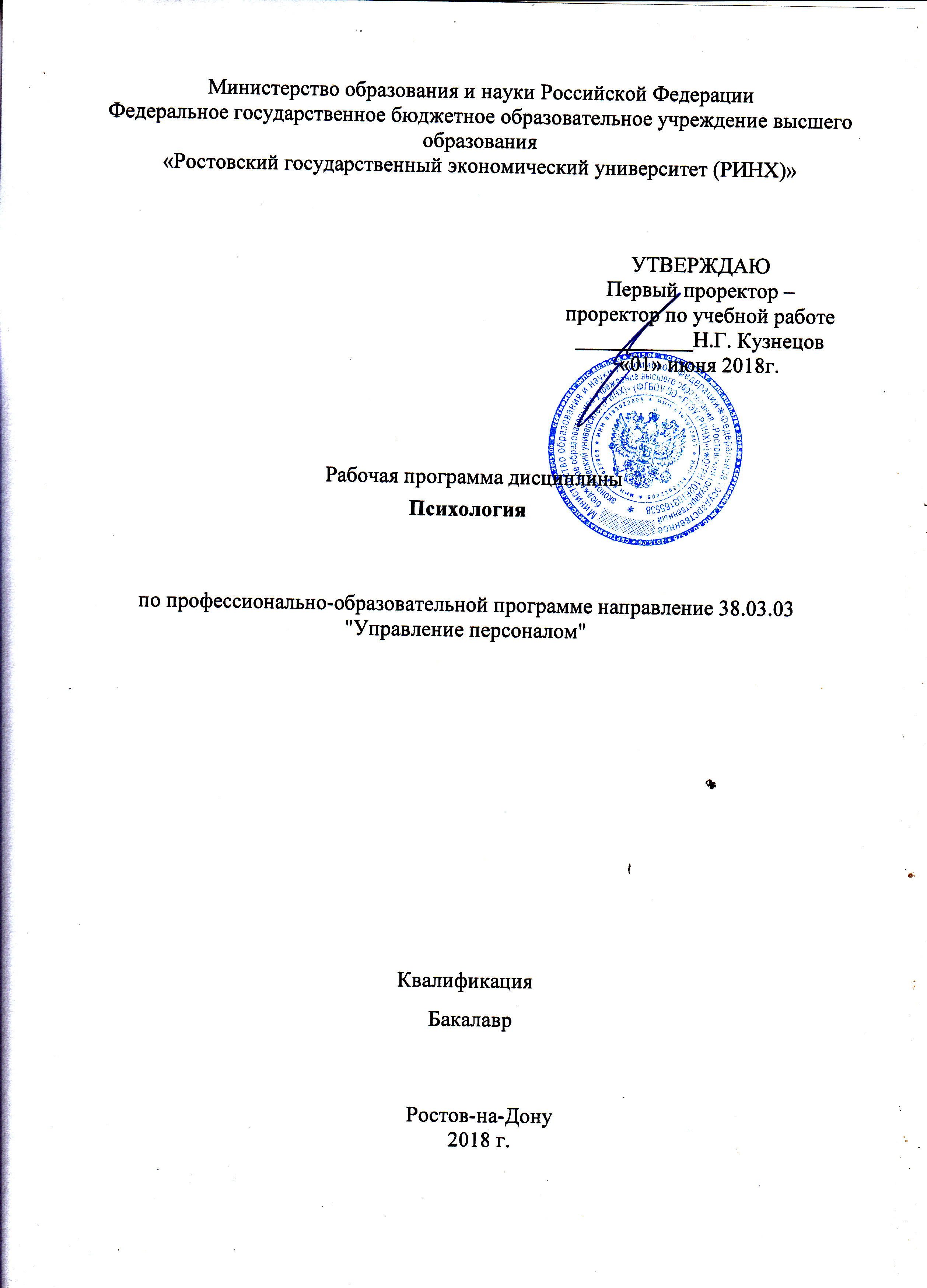 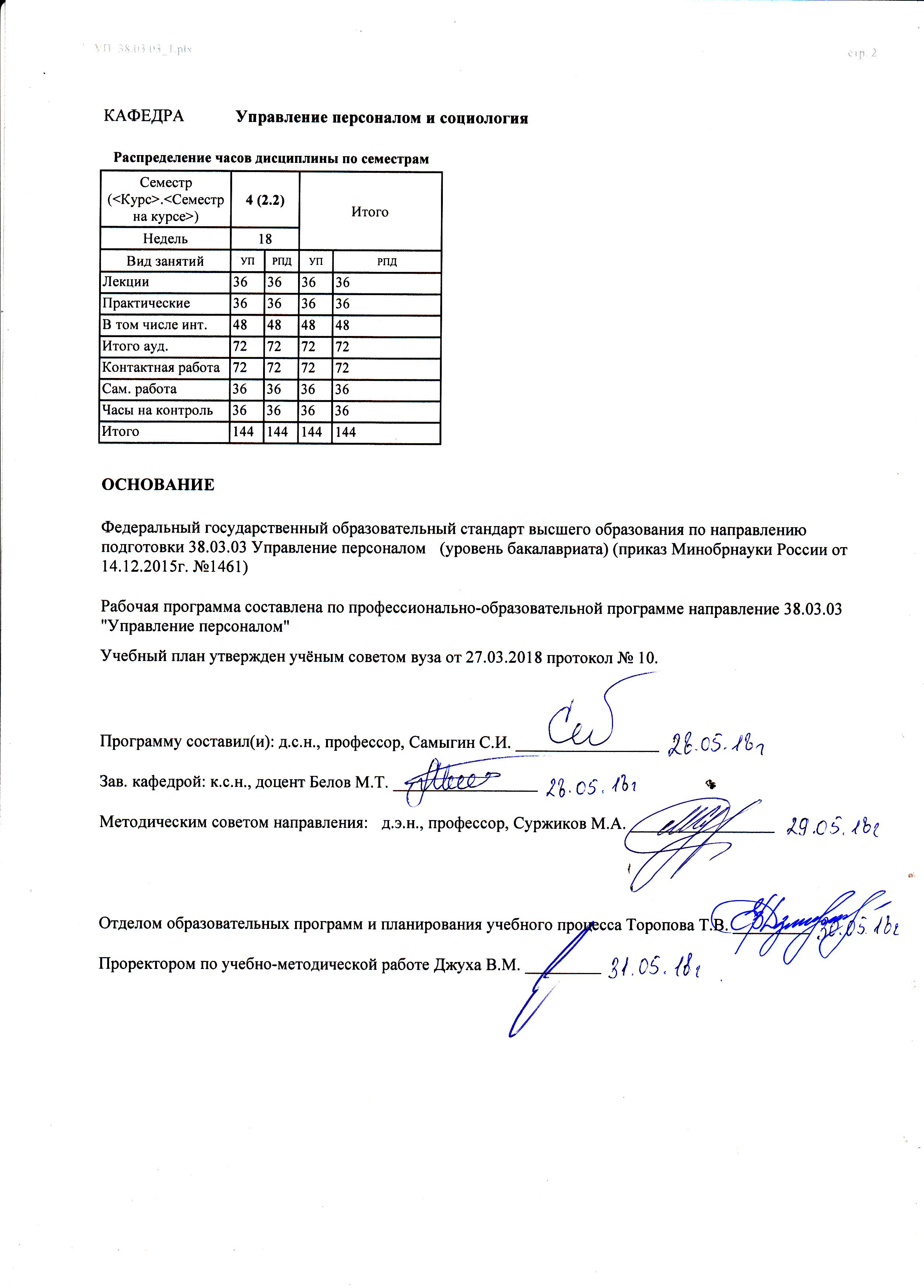 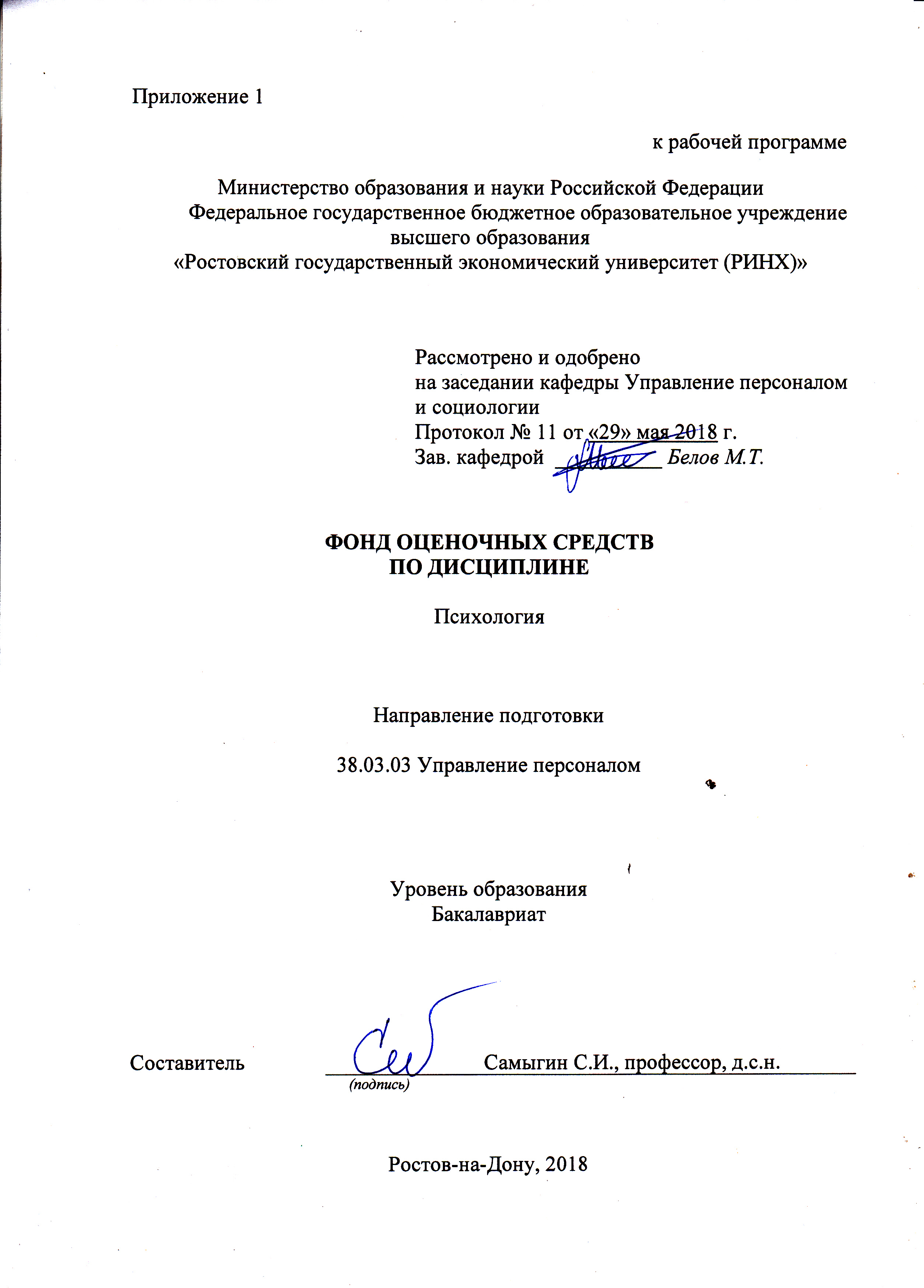 Оглавление1 Перечень компетенций с указанием этапов их формирования в процессе освоения образовательной программы………………………………………………………………..32 Паспорт фонда оценочных средств по дисциплине…  …………………………………33 Описание критериев оценивания компетенций на различных этапах их формирования, описание шкал оценивания……………………………………………….54 Типовые контрольные задания или иные материалы, необходимые для оценки знаний, умений, навыков и (или) опыта деятельности, характеризующих этапы формирования компетенций в процессе освоения образовательной программы…………………………71 Перечень компетенций с указанием этапов их формирования в процессе освоения образовательной программыПеречень компетенций с указанием этапов их формирования представлен в п. 3. «Требования к результатам освоения дисциплины» рабочей программы дисциплины. 2 Описание показателей и критериев оценивания компетенций на различных этапах их формирования, описание шкал оценивания  2.1 Показатели и критерии оценивания компетенций:  2.2 Шкалы оценивания:   Текущий контроль успеваемости и промежуточная аттестация осуществляется в рамках накопительной балльно-рейтинговой системы в 100-балльной шкале:0–49 баллов – неудовлетворительно50–66 баллов – удовлетворительно67–83 балла - хорошо84–100 баллов - отлично3 Типовые контрольные задания или иные материалы, необходимые для оценки знаний, умений, навыков и (или) опыта деятельности, характеризующих этапы формирования компетенций в процессе освоения образовательной программыМинистерство образования и науки Российской ФедерацииФедеральное государственное бюджетное образовательное учреждение высшего образования«Ростовский государственный экономический университет (РИНХ)»Кафедра Управления персоналом и социологииВопросы к экзаменупо дисциплине ПсихологияОсновные исторические этапы развития психологической науки.Структура личности по Фрейду.Основные функции психики. Структура психики человека.Виды общения. Трансактный анализ общения.Психика и особенности строения мозга.Защитные механизмы по Фрейду.Содержание понятия «дидактика».Физиологическая основа ощущений. Виды ощущений.Бихевиоризм.Восприятия. Основные свойства восприятия.Виды эмоциональных процессов и состояний.Основные дидактические концепции.Внимание. Виды и свойства внимания.Поведенческая концепция Б.Скинера.Общие понятия о памяти. Виды памяти.Когнитивные теории личности.Современные дидактические принципы высшей и средней школы.Виды мышления. Операции мыслительной деятельности.Иерархия потребностей А.Маслоу.Оценка интеллекта. Способы активизации мышления.Трасперсональная психология. Взгляды Юнга.Воображение. Виды воображения.Генетический подход Чампиона Тойча.Сознание. Взаимодействие сознания и подсознания.Трансперсональный подход к человеку Станислава Грофа.Теории эмоции.Психологическая структура личности.Стресс и фрустрация.Социализация личности.Воля как характеристика сознания. Структура волевого действия.Типы темперамента и их  психологические характеристики.Периодизация развития личности.Характер. Акцентуации характера.Функции и структура  общения.Возникновение психологии как науки.Психосоциотипы.Психогеометрическая типология личности.Различия между социализацией детей и взрослых. Ресоциолизация.Теория сексуального развития З.Фрейда.Дидактическая система  Ушинского.Ролевые и внутриличностные конфликты.Невроз. Виды неврозов.Задачи и место психологии в системе наук. Методы психологии.Сенсорная типология личности.Гуманистические педагогические идеи  В.А. Сухомлинского.Жизненные кризисы. Жизненные сценарии в судьбе человека.Типы людей и «локус контроля».Основные этапы развития психики.Методы психологического исследования межличностных отношений. СоциометрияКритерии оценивания: - оценка «зачтено» выставляется студенту, если ответ правильно на  50%; - оценка «не зачтено», если ответ не верный. Составитель ________________________ С.И. Самыгин                                                                              (подпись)«28» мая 2018 г. Министерство образования и науки Российской ФедерацииФедеральное государственное бюджетное образовательное учреждение высшего образования«Ростовский государственный экономический университет (РИНХ)»Кафедра Теории и истории государства и праваТесты письменные по дисциплине Психология1. На современном этапе психология – наука о ...а)	сознании;б)	поведении человека;в)	психике;г)	взаимоотношениях и взаимодействии людей.2. Согласно материалистическим представлениям, психика – это ...а)	неотъемлемое свойство материи;б)	свойство мозга, форма отражения объективной реальности;в)	образ души человека;г)	свойство сознания.3. Любой человек с рождения является ...а)	индивидом;б)	личностью;в)	субъектом деятельности;г)	индивидуальностью.4. Темперамент относится к психическим ...а)	процессам;б)	состояниям;в)	свойствам;г)	образованиям.5. Обращенность на окружающий мир характерна для интровертов?а)	Да.б)	Нет.в)	Иногда для интровертов.г)	Чаще для интровертов. 6. Сильный, уравновешенный, подвижный тип нервной системы является основой ... темперамента.а)	сангвинического;б)	холерического;в)	флегматического;г)	меланхолического.7.Сильное, стойкое, длительное   эмоциональное состояние, которое захватывает человека и владеет им, называется ...а)	аффектом;б)	настроением;в)	страстью;г)	чувством.8. Ощущение, восприятие, память, внимание, воображение – это ...а)	психические состояния;б)	проявления бессознательного;в)	волевые процессы;г)	познавательные процессы.9. Мгновенное нахождение решения проблемы, – это ...а)	одаренность;б)	интеллект;
в) инсайт;г) мышление. 10. Способность мышления охватить весь вопрос целиком, в то же время не упуская из внимания необходимые детали, описывает такая характеристика мышления как ...а)	широта;б)	самостоятельность;в)	глубина;г)	гибкость.11. Способность человека сосредоточивать внимание одновременно на нескольких объектах определяют как ... внимания.а)	концентрацию;б)	распределение;в)	устойчивость;г)	переключение.д)	Нет правильного ответа.12.Определите, как называется  группа  средств невербального общения, которая характеризуется включением в речь пауз, плача, смеха, вздохов, кашля:а) экстралингвистика;б) просодика;в) кинесика;г) такесика.13.Определите механизм познания другого человека, при котором индивид ставит себя на место партнёра по общению:а) идентификация;б) рефлексия;в) эмпатия;г) механизм обратной связи.14.Определите группу средств невербального общения, включающую прикосновения, пожатия, поцелуи:а) экстралингвистика;б) просодика;в) кинесика;г) такесика.15.Назовите основной признак, отличающий коллектив от любой другой группы:а) общие цели и задачи;б) непосредственный контакт между членами; в) социальная и общественно полезная значимость целей и задач;г) основа создания группы – штатное расписание или другие официальные документы.16.Определите, при каком явлении люди склонны соглашаться с мнением группы, даже при наличии внутреннего несогласия: а) негативизм;б) конформизм;в) самоопределение;г) фасилитация.17.Определите название стиля поведения в конфликте, при котором в первую очередь партнеры удовлетворяют собственные интересы в ущерб интересам другим.а) конкуренция;б) уклонение;	в) приспособление;г) сотрудничество.2. Инструкция по выполнениюИз предложенных вариантов выбрать один или несколько правильных.3. Критерии оценки: оценка «отлично» выставляется студенту, если правильно все ответы; оценка хорошо», если правильно на 70%оценка «удовлетворительно», если правильно на 50%.; оценка неудовлетворительно», если правильно менее 50%Составитель ________________________ С.И. Самыгин                                                                              (подпись)«28» мая 2018 г. Министерство образования и науки Российской ФедерацииФедеральное государственное бюджетное образовательное учреждение высшего образования«Ростовский государственный экономический университет (РИНХ)»Кафедра Управления персоналом и социологии(наименование кафедры)Темы рефератовпо дисциплине ПсихологияПсихология как наука.Психические познавательные процессы.Восприятие как познавательный процесс.Внимание как познавательный процесс.Память как познавательный процесс.Мышление как познавательный процесс.Воображение как познавательный процесс.Речь и виды речи.Общение: средства, виды общения.Трансактный анализ общения.Группа: психологический климат группы.Социальные отношения в группе.Основы теории стрессаРазвитие представление о предмете психологии.Эмоции и их значение в жизни человека.Методические рекомендации по написанию, требования к оформлению Структура реферата: 1) титульный лист; 2) план работы с указанием страниц каждого вопроса, подвопроса (пункта);3) введение;4) текстовое изложение материала, разбитое на вопросы и подвопросы (пункты, подпункты) с необходимыми ссылками на источники, использованные автором;5) заключение;6) список использованной литературы;7) приложения, которые состоят из таблиц, диаграмм, графиков, рисунков, схем (необязательная часть реферата).Приложения располагаются последовательно, согласно заголовкам, отражающим их содержание.  Реферат оценивается научным руководителем исходя из установленных кафедрой показателей и критериев оценки реферата.Критерии оценки:   Критерии и показатели, используемые при оценивании учебного реферата Оценивание рефератаРеферат оценивается по 100 балльной шкале, балы переводятся в оценки успеваемости следующим образом: • 86 – 100 баллов – «отлично»; • 70 – 75 баллов – «хорошо»; • 51 – 69 баллов – «удовлетворительно;• мене 51 балла – «неудовлетворительно».Баллы учитываются в процессе текущей оценки знаний программного материала.Составитель ________________________ С.И. Самыгин                                                                               (подпись)«28» мая  2018 г. 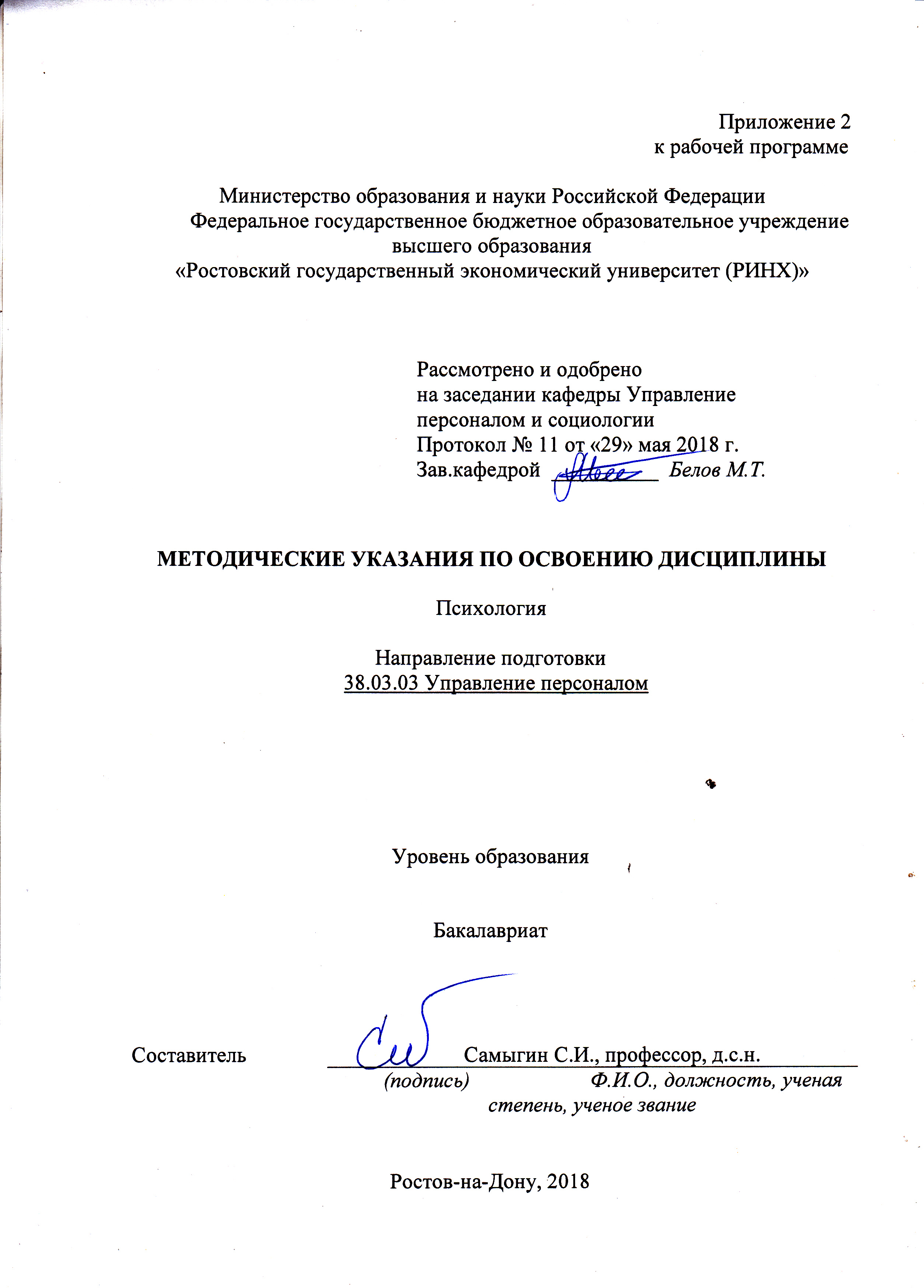 Методические указания по освоению дисциплины «Психология» адресованы студентам всех форм обучения.  Учебным планом по направлению 38.03.03 «Управление персоналом»предусмотрены следующие виды занятий:- лекции;- практические занятия;В ходе лекционных занятий рассматриваются следующие вопросы: предмет, задачи, методы психологии; история становления современной психологии и ее место в системе других наук; структура психики; целостное и парциальное описание психологии человека; принципы построения психологической реальности; ролевой уровень поведения и его отражение в психике. Даются рекомендации для самостоятельной работы и подготовке к практическим занятиям. Студентам следует перед каждой лекцией просматривать рабочую программу дисциплины, ее основных вопросов, рекомендуемой литературы; перед очередной лекцией необходимо просмотреть по конспекту материал предыдущей лекции. В ходе практических занятий углубляются и закрепляются знания студентов по ряду рассмотренных на лекциях вопросов, развиваются навыки: использования знаний о становлении психологии  и ее месте в системе других наук; распознавания особенностей психики и ее деятельности; элементов структуры познавательной сферы личности;  пользования алгоритмами, технологиями решения задач профессиональной деятельности с применением навыков осуществления межличностных, групповых и организационных коммуникаций; методиками прекращения конфликтов на разных стадиях, а также перевода деструктивного конфликта в конструктивный; навыками проектирования межличностных, групповых и организационных коммуникаций на основе современных технологий управления персонало.При подготовке к практическим занятиям каждый студент должен:  – изучить рекомендованную учебную литературу;  – изучить конспекты лекций;  – подготовить ответы на все вопросы по изучаемой теме;  –письменно выполнить домашнее задание, рекомендованные преподавателем при изучении каждой темы.    По согласованию с преподавателем студент может подготовить реферат, доклад или сообщение по теме занятия. В процессе подготовки к практическим занятиям студенты могут воспользоваться консультациями преподавателя.  Вопросы, не  рассмотренные  на  лекциях  и  практических занятиях, должны  быть  изучены  студентами  в  ходе  самостоятельной  работы. Контроль  самостоятельной  работы  студентов  над  учебной  программой курса  осуществляется  в  ходе   занятий методом  устного опроса  или  посредством  тестирования.  В  ходе  самостоятельной  работы  каждый  студент  обязан  прочитать  основную  и  по  возможности  дополнительную  литературу  по  изучаемой  теме,  дополнить  конспекты лекций  недостающим  материалом,  выписками  из  рекомендованных первоисточников.  Выделить  непонятные  термины,  найти  их  значение  в энциклопедических словарях.  При реализации различных видов учебной работы используются разнообразные (в т.ч. интерактивные) методы обучения.Для подготовки к занятиям, текущему контролю и промежуточной аттестации студенты  могут  воспользоваться электронной библиотекой ВУЗа http://library.rsue.ru/ . Также обучающиеся могут взять на дом необходимую литературу или воспользоваться читальными залами вуза.  УП: 38.03.03_1.plxУП: 38.03.03_1.plxУП: 38.03.03_1.plxстр. 3стр. 3Визирование РПД для исполнения в очередном учебном годуВизирование РПД для исполнения в очередном учебном годуОтдел образовательных программ и планирования учебного процесса Торопова Т.В. __________Рабочая программа пересмотрена, обсуждена и одобрена для исполнения в 2019-2020 учебном году на заседании кафедры Управление персоналом и социологияЗав. кафедрой к.с.н., доцент Белов М.Т. _________________Программу составил(и):  д.с.н., профессор, Самыгин С.И. _________________Отдел образовательных программ и планирования учебного процесса Торопова Т.В. __________Рабочая программа пересмотрена, обсуждена и одобрена для исполнения в 2019-2020 учебном году на заседании кафедры Управление персоналом и социологияЗав. кафедрой к.с.н., доцент Белов М.Т. _________________Программу составил(и):  д.с.н., профессор, Самыгин С.И. _________________Отдел образовательных программ и планирования учебного процесса Торопова Т.В. __________Рабочая программа пересмотрена, обсуждена и одобрена для исполнения в 2019-2020 учебном году на заседании кафедры Управление персоналом и социологияЗав. кафедрой к.с.н., доцент Белов М.Т. _________________Программу составил(и):  д.с.н., профессор, Самыгин С.И. _________________Отдел образовательных программ и планирования учебного процесса Торопова Т.В. __________Рабочая программа пересмотрена, обсуждена и одобрена для исполнения в 2019-2020 учебном году на заседании кафедры Управление персоналом и социологияЗав. кафедрой к.с.н., доцент Белов М.Т. _________________Программу составил(и):  д.с.н., профессор, Самыгин С.И. _________________Отдел образовательных программ и планирования учебного процесса Торопова Т.В. __________Рабочая программа пересмотрена, обсуждена и одобрена для исполнения в 2019-2020 учебном году на заседании кафедры Управление персоналом и социологияЗав. кафедрой к.с.н., доцент Белов М.Т. _________________Программу составил(и):  д.с.н., профессор, Самыгин С.И. _________________Визирование РПД для исполнения в очередном учебном годуВизирование РПД для исполнения в очередном учебном годуОтдел образовательных программ и планирования учебного процесса Торопова Т.В. __________Рабочая программа пересмотрена, обсуждена и одобрена для исполнения в 2020-2021 учебном году на заседании кафедры Управление персоналом и социологияЗав. кафедрой к.с.н., доцент Белов М.Т. _________________Программу составил(и):  д.с.н., профессор, Самыгин С.И. _________________Отдел образовательных программ и планирования учебного процесса Торопова Т.В. __________Рабочая программа пересмотрена, обсуждена и одобрена для исполнения в 2020-2021 учебном году на заседании кафедры Управление персоналом и социологияЗав. кафедрой к.с.н., доцент Белов М.Т. _________________Программу составил(и):  д.с.н., профессор, Самыгин С.И. _________________Отдел образовательных программ и планирования учебного процесса Торопова Т.В. __________Рабочая программа пересмотрена, обсуждена и одобрена для исполнения в 2020-2021 учебном году на заседании кафедры Управление персоналом и социологияЗав. кафедрой к.с.н., доцент Белов М.Т. _________________Программу составил(и):  д.с.н., профессор, Самыгин С.И. _________________Отдел образовательных программ и планирования учебного процесса Торопова Т.В. __________Рабочая программа пересмотрена, обсуждена и одобрена для исполнения в 2020-2021 учебном году на заседании кафедры Управление персоналом и социологияЗав. кафедрой к.с.н., доцент Белов М.Т. _________________Программу составил(и):  д.с.н., профессор, Самыгин С.И. _________________Отдел образовательных программ и планирования учебного процесса Торопова Т.В. __________Рабочая программа пересмотрена, обсуждена и одобрена для исполнения в 2020-2021 учебном году на заседании кафедры Управление персоналом и социологияЗав. кафедрой к.с.н., доцент Белов М.Т. _________________Программу составил(и):  д.с.н., профессор, Самыгин С.И. _________________Визирование РПД для исполнения в очередном учебном годуВизирование РПД для исполнения в очередном учебном годуОтдел образовательных программ и планирования учебного процесса Торопова Т.В. __________Рабочая программа пересмотрена, обсуждена и одобрена для исполнения в 2021-2022 учебном году на заседании кафедры Управление персоналом и социологияЗав. кафедрой: к.с.н., доцент Белов М.Т. _________________Программу составил(и):  д.с.н., профессор, Самыгин С.И. _________________Отдел образовательных программ и планирования учебного процесса Торопова Т.В. __________Рабочая программа пересмотрена, обсуждена и одобрена для исполнения в 2021-2022 учебном году на заседании кафедры Управление персоналом и социологияЗав. кафедрой: к.с.н., доцент Белов М.Т. _________________Программу составил(и):  д.с.н., профессор, Самыгин С.И. _________________Отдел образовательных программ и планирования учебного процесса Торопова Т.В. __________Рабочая программа пересмотрена, обсуждена и одобрена для исполнения в 2021-2022 учебном году на заседании кафедры Управление персоналом и социологияЗав. кафедрой: к.с.н., доцент Белов М.Т. _________________Программу составил(и):  д.с.н., профессор, Самыгин С.И. _________________Отдел образовательных программ и планирования учебного процесса Торопова Т.В. __________Рабочая программа пересмотрена, обсуждена и одобрена для исполнения в 2021-2022 учебном году на заседании кафедры Управление персоналом и социологияЗав. кафедрой: к.с.н., доцент Белов М.Т. _________________Программу составил(и):  д.с.н., профессор, Самыгин С.И. _________________Отдел образовательных программ и планирования учебного процесса Торопова Т.В. __________Рабочая программа пересмотрена, обсуждена и одобрена для исполнения в 2021-2022 учебном году на заседании кафедры Управление персоналом и социологияЗав. кафедрой: к.с.н., доцент Белов М.Т. _________________Программу составил(и):  д.с.н., профессор, Самыгин С.И. _________________Визирование РПД для исполнения в очередном учебном годуВизирование РПД для исполнения в очередном учебном годуОтдел образовательных программ и планирования учебного процесса Торопова Т.В. __________Рабочая программа пересмотрена, обсуждена и одобрена для исполнения в 2022-2023 учебном году на заседании кафедры Управление персоналом и социологияЗав. кафедрой: к.с.н., доцент Белов М.Т. _________________Программу составил(и):  д.с.н., профессор, Самыгин С.И. _________________Отдел образовательных программ и планирования учебного процесса Торопова Т.В. __________Рабочая программа пересмотрена, обсуждена и одобрена для исполнения в 2022-2023 учебном году на заседании кафедры Управление персоналом и социологияЗав. кафедрой: к.с.н., доцент Белов М.Т. _________________Программу составил(и):  д.с.н., профессор, Самыгин С.И. _________________Отдел образовательных программ и планирования учебного процесса Торопова Т.В. __________Рабочая программа пересмотрена, обсуждена и одобрена для исполнения в 2022-2023 учебном году на заседании кафедры Управление персоналом и социологияЗав. кафедрой: к.с.н., доцент Белов М.Т. _________________Программу составил(и):  д.с.н., профессор, Самыгин С.И. _________________Отдел образовательных программ и планирования учебного процесса Торопова Т.В. __________Рабочая программа пересмотрена, обсуждена и одобрена для исполнения в 2022-2023 учебном году на заседании кафедры Управление персоналом и социологияЗав. кафедрой: к.с.н., доцент Белов М.Т. _________________Программу составил(и):  д.с.н., профессор, Самыгин С.И. _________________Отдел образовательных программ и планирования учебного процесса Торопова Т.В. __________Рабочая программа пересмотрена, обсуждена и одобрена для исполнения в 2022-2023 учебном году на заседании кафедры Управление персоналом и социологияЗав. кафедрой: к.с.н., доцент Белов М.Т. _________________Программу составил(и):  д.с.н., профессор, Самыгин С.И. _________________УП: 38.03.03_1.plxУП: 38.03.03_1.plxУП: 38.03.03_1.plxстр. 41. ЦЕЛИ ОСВОЕНИЯ ДИСЦИПЛИНЫ1. ЦЕЛИ ОСВОЕНИЯ ДИСЦИПЛИНЫ1. ЦЕЛИ ОСВОЕНИЯ ДИСЦИПЛИНЫ1. ЦЕЛИ ОСВОЕНИЯ ДИСЦИПЛИНЫ1. ЦЕЛИ ОСВОЕНИЯ ДИСЦИПЛИНЫ1.1Цели освоения дисциплины:  расширение профессиональной компетенции студентов с целью подготовки их к решению производственных задач с учетом специфики профессиональной деятельности.Цели освоения дисциплины:  расширение профессиональной компетенции студентов с целью подготовки их к решению производственных задач с учетом специфики профессиональной деятельности.Цели освоения дисциплины:  расширение профессиональной компетенции студентов с целью подготовки их к решению производственных задач с учетом специфики профессиональной деятельности.Цели освоения дисциплины:  расширение профессиональной компетенции студентов с целью подготовки их к решению производственных задач с учетом специфики профессиональной деятельности.1.2Задачи:  формирование трудового коллектива (групповые и межличностные взаимоотношения, морально- психологический климат);формировать целостное представление о дисциплине; освоить основную проблематику основных разделов общей психологии; получить представление о методах исследования в общей психологии; сформировать умения и навыки, необходимые для применения общепсихологических понятий, категорий и методов в прикладных исследованиях и практической деятельностиЗадачи:  формирование трудового коллектива (групповые и межличностные взаимоотношения, морально- психологический климат);формировать целостное представление о дисциплине; освоить основную проблематику основных разделов общей психологии; получить представление о методах исследования в общей психологии; сформировать умения и навыки, необходимые для применения общепсихологических понятий, категорий и методов в прикладных исследованиях и практической деятельностиЗадачи:  формирование трудового коллектива (групповые и межличностные взаимоотношения, морально- психологический климат);формировать целостное представление о дисциплине; освоить основную проблематику основных разделов общей психологии; получить представление о методах исследования в общей психологии; сформировать умения и навыки, необходимые для применения общепсихологических понятий, категорий и методов в прикладных исследованиях и практической деятельностиЗадачи:  формирование трудового коллектива (групповые и межличностные взаимоотношения, морально- психологический климат);формировать целостное представление о дисциплине; освоить основную проблематику основных разделов общей психологии; получить представление о методах исследования в общей психологии; сформировать умения и навыки, необходимые для применения общепсихологических понятий, категорий и методов в прикладных исследованиях и практической деятельности2. МЕСТО ДИСЦИПЛИНЫ В СТРУКТУРЕ ОБРАЗОВАТЕЛЬНОЙ ПРОГРАММЫ2. МЕСТО ДИСЦИПЛИНЫ В СТРУКТУРЕ ОБРАЗОВАТЕЛЬНОЙ ПРОГРАММЫ2. МЕСТО ДИСЦИПЛИНЫ В СТРУКТУРЕ ОБРАЗОВАТЕЛЬНОЙ ПРОГРАММЫ2. МЕСТО ДИСЦИПЛИНЫ В СТРУКТУРЕ ОБРАЗОВАТЕЛЬНОЙ ПРОГРАММЫ2. МЕСТО ДИСЦИПЛИНЫ В СТРУКТУРЕ ОБРАЗОВАТЕЛЬНОЙ ПРОГРАММЫЦикл (раздел) ООП:Цикл (раздел) ООП:Б1.ББ1.ББ1.Б2.1Требования к предварительной подготовке обучающегося:Требования к предварительной подготовке обучающегося:Требования к предварительной подготовке обучающегося:Требования к предварительной подготовке обучающегося:2.1.1Необходимыми условиями для успешного освоения дисциплины являются навыки, знания и умения, полученные в ходе освоения дисциплин:Необходимыми условиями для успешного освоения дисциплины являются навыки, знания и умения, полученные в ходе освоения дисциплин:Необходимыми условиями для успешного освоения дисциплины являются навыки, знания и умения, полученные в ходе освоения дисциплин:Необходимыми условиями для успешного освоения дисциплины являются навыки, знания и умения, полученные в ходе освоения дисциплин:2.1.2СоциологияСоциологияСоциологияСоциология2.1.3Этика деловых отношенийЭтика деловых отношенийЭтика деловых отношенийЭтика деловых отношений2.2Дисциплины и практики, для которых освоение данной дисциплины (модуля) необходимо как предшествующее:Дисциплины и практики, для которых освоение данной дисциплины (модуля) необходимо как предшествующее:Дисциплины и практики, для которых освоение данной дисциплины (модуля) необходимо как предшествующее:Дисциплины и практики, для которых освоение данной дисциплины (модуля) необходимо как предшествующее:2.2.1КонфликтологияКонфликтологияКонфликтологияКонфликтология2.2.2Организационное поведениеОрганизационное поведениеОрганизационное поведениеОрганизационное поведение2.2.3Психодиагностика в управлении персоналомПсиходиагностика в управлении персоналомПсиходиагностика в управлении персоналомПсиходиагностика в управлении персоналом2.2.4Психологический практикум в управлении персоналомПсихологический практикум в управлении персоналомПсихологический практикум в управлении персоналомПсихологический практикум в управлении персоналом2.2.5Тренинги группообразования и психокоррекции в коллективеТренинги группообразования и психокоррекции в коллективеТренинги группообразования и психокоррекции в коллективеТренинги группообразования и психокоррекции в коллективе3. ТРЕБОВАНИЯ К РЕЗУЛЬТАТАМ ОСВОЕНИЯ ДИСЦИПЛИНЫ3. ТРЕБОВАНИЯ К РЕЗУЛЬТАТАМ ОСВОЕНИЯ ДИСЦИПЛИНЫ3. ТРЕБОВАНИЯ К РЕЗУЛЬТАТАМ ОСВОЕНИЯ ДИСЦИПЛИНЫ3. ТРЕБОВАНИЯ К РЕЗУЛЬТАТАМ ОСВОЕНИЯ ДИСЦИПЛИНЫ3. ТРЕБОВАНИЯ К РЕЗУЛЬТАТАМ ОСВОЕНИЯ ДИСЦИПЛИНЫОК-7:      способностью к самоорганизации и самообразованиюОК-7:      способностью к самоорганизации и самообразованиюОК-7:      способностью к самоорганизации и самообразованиюОК-7:      способностью к самоорганизации и самообразованиюОК-7:      способностью к самоорганизации и самообразованиюЗнать:Знать:Знать:Знать:Знать:основные категории, понятия и методы психологииосновные категории, понятия и методы психологииосновные категории, понятия и методы психологииосновные категории, понятия и методы психологииосновные категории, понятия и методы психологииУметь:Уметь:Уметь:Уметь:Уметь:анализировать внутренний мир, критически относиться к себе, развивать достоинства и устранять недостатки;анализировать внутренний мир, критически относиться к себе, развивать достоинства и устранять недостатки;анализировать внутренний мир, критически относиться к себе, развивать достоинства и устранять недостатки;анализировать внутренний мир, критически относиться к себе, развивать достоинства и устранять недостатки;анализировать внутренний мир, критически относиться к себе, развивать достоинства и устранять недостатки;Владеть:Владеть:Владеть:Владеть:Владеть:навыками развития познавательных процессов;  навыками самоанализа и самопознания;навыками развития познавательных процессов;  навыками самоанализа и самопознания;навыками развития познавательных процессов;  навыками самоанализа и самопознания;навыками развития познавательных процессов;  навыками самоанализа и самопознания;навыками развития познавательных процессов;  навыками самоанализа и самопознания;ОПК-6:      владением культурой мышления, способностью к восприятию, обобщению и экономическому анализу информации, постановке цели и выбору путей ее достижения; способностью отстаивать свою точку зрения, не разрушая отношенияОПК-6:      владением культурой мышления, способностью к восприятию, обобщению и экономическому анализу информации, постановке цели и выбору путей ее достижения; способностью отстаивать свою точку зрения, не разрушая отношенияОПК-6:      владением культурой мышления, способностью к восприятию, обобщению и экономическому анализу информации, постановке цели и выбору путей ее достижения; способностью отстаивать свою точку зрения, не разрушая отношенияОПК-6:      владением культурой мышления, способностью к восприятию, обобщению и экономическому анализу информации, постановке цели и выбору путей ее достижения; способностью отстаивать свою точку зрения, не разрушая отношенияОПК-6:      владением культурой мышления, способностью к восприятию, обобщению и экономическому анализу информации, постановке цели и выбору путей ее достижения; способностью отстаивать свою точку зрения, не разрушая отношенияЗнать:Знать:Знать:Знать:Знать:психологию межличностных отношений, психологию средних и малых групп;психологию межличностных отношений, психологию средних и малых групп;психологию межличностных отношений, психологию средних и малых групп;психологию межличностных отношений, психологию средних и малых групп;психологию межличностных отношений, психологию средних и малых групп;Уметь:Уметь:Уметь:Уметь:Уметь:учитывать в деятельности индивидуально-психологические особенности личности;учитывать в деятельности индивидуально-психологические особенности личности;учитывать в деятельности индивидуально-психологические особенности личности;учитывать в деятельности индивидуально-психологические особенности личности;учитывать в деятельности индивидуально-психологические особенности личности;Владеть:Владеть:Владеть:Владеть:Владеть:нормами взаимодействия и сотрудничестванормами взаимодействия и сотрудничестванормами взаимодействия и сотрудничестванормами взаимодействия и сотрудничестванормами взаимодействия и сотрудничестваПК-30: знанием основ возникновения, профилактики и разрешения трудовых споров и конфликтов в коллективе, владением навыками диагностики и управления конфликтами и стрессами в организации и умение применять их на практикеПК-30: знанием основ возникновения, профилактики и разрешения трудовых споров и конфликтов в коллективе, владением навыками диагностики и управления конфликтами и стрессами в организации и умение применять их на практикеПК-30: знанием основ возникновения, профилактики и разрешения трудовых споров и конфликтов в коллективе, владением навыками диагностики и управления конфликтами и стрессами в организации и умение применять их на практикеПК-30: знанием основ возникновения, профилактики и разрешения трудовых споров и конфликтов в коллективе, владением навыками диагностики и управления конфликтами и стрессами в организации и умение применять их на практикеПК-30: знанием основ возникновения, профилактики и разрешения трудовых споров и конфликтов в коллективе, владением навыками диагностики и управления конфликтами и стрессами в организации и умение применять их на практикеЗнать:Знать:Знать:Знать:Знать:основные категории, понятия и методы психологической науки;основные категории, понятия и методы психологической науки;основные категории, понятия и методы психологической науки;основные категории, понятия и методы психологической науки;основные категории, понятия и методы психологической науки;Уметь:Уметь:Уметь:Уметь:Уметь:самостоятельно выявлять, описывать и анализировать психологические явления, факты и процессы объективной реальностисамостоятельно выявлять, описывать и анализировать психологические явления, факты и процессы объективной реальностисамостоятельно выявлять, описывать и анализировать психологические явления, факты и процессы объективной реальностисамостоятельно выявлять, описывать и анализировать психологические явления, факты и процессы объективной реальностисамостоятельно выявлять, описывать и анализировать психологические явления, факты и процессы объективной реальностиВладеть:Владеть:Владеть:Владеть:Владеть:техникой и приемами общения; приемами саморегуляциитехникой и приемами общения; приемами саморегуляциитехникой и приемами общения; приемами саморегуляциитехникой и приемами общения; приемами саморегуляциитехникой и приемами общения; приемами саморегуляцииПК-33: владением навыками самоуправления и самостоятельного обучения и готовностью транслировать их своим коллегам, обеспечивать предупреждение и профилактику личной профессиональной деформации и профессионального выгоранияПК-33: владением навыками самоуправления и самостоятельного обучения и готовностью транслировать их своим коллегам, обеспечивать предупреждение и профилактику личной профессиональной деформации и профессионального выгоранияПК-33: владением навыками самоуправления и самостоятельного обучения и готовностью транслировать их своим коллегам, обеспечивать предупреждение и профилактику личной профессиональной деформации и профессионального выгоранияПК-33: владением навыками самоуправления и самостоятельного обучения и готовностью транслировать их своим коллегам, обеспечивать предупреждение и профилактику личной профессиональной деформации и профессионального выгоранияПК-33: владением навыками самоуправления и самостоятельного обучения и готовностью транслировать их своим коллегам, обеспечивать предупреждение и профилактику личной профессиональной деформации и профессионального выгоранияЗнать:Знать:Знать:Знать:Знать:основные категории, понятия и методы психологической науки;основные категории, понятия и методы психологической науки;основные категории, понятия и методы психологической науки;основные категории, понятия и методы психологической науки;основные категории, понятия и методы психологической науки;УП: 38.03.03_1.plxУП: 38.03.03_1.plxУП: 38.03.03_1.plxстр. 5Уметь:Уметь:Уметь:Уметь:Уметь:Уметь:Уметь:Уметь:Уметь:Уметь:анализировать внутренний мир, критически относиться к себе, развивать достоинства и устранять недостатки; декламировать реалии данных процессов;анализировать внутренний мир, критически относиться к себе, развивать достоинства и устранять недостатки; декламировать реалии данных процессов;анализировать внутренний мир, критически относиться к себе, развивать достоинства и устранять недостатки; декламировать реалии данных процессов;анализировать внутренний мир, критически относиться к себе, развивать достоинства и устранять недостатки; декламировать реалии данных процессов;анализировать внутренний мир, критически относиться к себе, развивать достоинства и устранять недостатки; декламировать реалии данных процессов;анализировать внутренний мир, критически относиться к себе, развивать достоинства и устранять недостатки; декламировать реалии данных процессов;анализировать внутренний мир, критически относиться к себе, развивать достоинства и устранять недостатки; декламировать реалии данных процессов;анализировать внутренний мир, критически относиться к себе, развивать достоинства и устранять недостатки; декламировать реалии данных процессов;анализировать внутренний мир, критически относиться к себе, развивать достоинства и устранять недостатки; декламировать реалии данных процессов;анализировать внутренний мир, критически относиться к себе, развивать достоинства и устранять недостатки; декламировать реалии данных процессов;Владеть:Владеть:Владеть:Владеть:Владеть:Владеть:Владеть:Владеть:Владеть:Владеть:навыками самоанализа; навыками самоуправления и самообучения;навыками самоанализа; навыками самоуправления и самообучения;навыками самоанализа; навыками самоуправления и самообучения;навыками самоанализа; навыками самоуправления и самообучения;навыками самоанализа; навыками самоуправления и самообучения;навыками самоанализа; навыками самоуправления и самообучения;навыками самоанализа; навыками самоуправления и самообучения;навыками самоанализа; навыками самоуправления и самообучения;навыками самоанализа; навыками самоуправления и самообучения;навыками самоанализа; навыками самоуправления и самообучения;4. СТРУКТУРА И СОДЕРЖАНИЕ ДИСЦИПЛИНЫ (МОДУЛЯ)4. СТРУКТУРА И СОДЕРЖАНИЕ ДИСЦИПЛИНЫ (МОДУЛЯ)4. СТРУКТУРА И СОДЕРЖАНИЕ ДИСЦИПЛИНЫ (МОДУЛЯ)4. СТРУКТУРА И СОДЕРЖАНИЕ ДИСЦИПЛИНЫ (МОДУЛЯ)4. СТРУКТУРА И СОДЕРЖАНИЕ ДИСЦИПЛИНЫ (МОДУЛЯ)4. СТРУКТУРА И СОДЕРЖАНИЕ ДИСЦИПЛИНЫ (МОДУЛЯ)4. СТРУКТУРА И СОДЕРЖАНИЕ ДИСЦИПЛИНЫ (МОДУЛЯ)4. СТРУКТУРА И СОДЕРЖАНИЕ ДИСЦИПЛИНЫ (МОДУЛЯ)4. СТРУКТУРА И СОДЕРЖАНИЕ ДИСЦИПЛИНЫ (МОДУЛЯ)4. СТРУКТУРА И СОДЕРЖАНИЕ ДИСЦИПЛИНЫ (МОДУЛЯ)Код занятияНаименование разделов и тем /вид занятия/Семестр / КурсСеместр / КурсЧасовКомпетен-цииЛитератураИнтер акт.ПримечаниеПримечаниеРаздел 1. «Научный обзор. Введение в систему психолого-педагогического знания»1.1Тема «Предмет, задачи, методы психологии»Психология как наука. Методы психологии. Проблема достоверности получаемой психологогической информации./Лек/444ОК-7 ОПК- 6 ПК-33Л1.1 Л1.2 Л2.1 Л2.2 Л2.3 Л2.4Э121.2Тема «Предмет, задачи, методы психологии»Психология как наука. Методы психологии. Проблема достоверности получаемой психологогической информации./Пр/444ОК-7 ОПК- 6 ПК-33Л1.1 Л1.2 Л2.1 Л2.2 Л2.3 Л2.4Э121.3Тема: «История становления современной психологии и ее место в системе других наук»Развитие представлений о человеке и методах его воспитания в рамках философии. Формирование психологии как самостоятельной отрасли знаний. Психологические течения: бихевиоризм, гештальтпсихология, психоанализ, когнитивная психология, гуманистическая и экзистенциальная психология. Их значение для развития педагогической мысли. Структура современной психологии./Лек/444ОК-7 ОПК- 6 ПК-33Л1.1 Л1.2 Л2.1 Л2.2 Л2.3 Л2.4Э121.4Тема: «Этапы формирование психологического знания» Основные этапы   развития представлений о предмете психологии.  Душа как предмет исследования.  Причины перехода к изучению явлений сознания. Современные представления о предмете психологии. Развитие отечественной психологической мысли. /Пр/444ОК-7 ОПК- 6 ПК-33Л1.1 Л1.2 Л2.1 Л2.2 Л2.3 Л2.4Э12Раздел 2. «Психика и деятельность».2.1Тема  «Структура психики»Мотивационная сфера человека.Когнитивные теории мотивации. Иерархия потребностей. Познавательные процессы. Психологические особенности восприятия, каналы получения и переработки информации. Эмоционально-волевая сфера. Мышление, память, общение. Сущность сознания.Бессознательное и надсознательное./Лек/448ОК-7 ОПК- 6 ПК-30 ПК -33Л1.1 Л1.2 Л2.1 Л2.2 Л2.3 Л2.4Э14УП: 38.03.03_1.plxУП: 38.03.03_1.plxУП: 38.03.03_1.plxстр. 62.2Тема: Психические познавательные процессы.Ощущение. Восприятие. Память. Мышление. Речь. Нарушение познавательных психических процессов. Развитие познавательных психических процессов. /Ср/444ОК-7 ОПК- 6 ПК-30 ПК -33Л1.1 Л1.2 Л2.1 Л2.2 Л2.3 Л2.4Э102.3Тема «Практическое применение психологических методов исследования личности»Использование научных психологических методов в практической деятельности специалиста. Тесты  Опросники Наблюдение Эксперимент Проективные методики. /Пр/444ОК-7 ОПК- 6 ПК-30 ПК -33Л1.1 Л1.2 Л2.1 Л2.2 Л2.3 Л2.4Э142.4Тема: IQ, когнитивный стиль и креативность.Коэффициент интеллекта (IQ). Разнообразные концепции интеллектуальных способностей. Типы интеллектуальных способностей. Когнитивный стиль. Измерение креативности. /Ср/444ОК-7 ОПК- 6 ПК-30 ПК -33Л1.1 Л1.2 Л2.1 Л2.2 Л2.3 Л2.4Э102.5Тема: Ощущение и восприятиеПонятие об ощущениях и восприятии. Физиологические механизмы ощущения и восприятия. Отличие восприятия от ощущений. Классификации ощущений и восприятия. Основные свойства ощущений: модальность, интенсивность, длительность, пространственная локализация. Основные свойства образа восприятия: предметность, целостность, структурность, константность, категориальность, апперцепция. Основные закономерности ощущений: пороги чувствительности, адаптация, сенсибилизация, синестезия. Иллюзии зрительного восприятия. Восприятие времени, пространства, движения /Ср/444ОК-7 ОПК- 6 ПК-30 ПК -33Л1.1 Л1.2 Л2.1 Л2.2 Л2.3 Л2.4Э102.6Тема:ВниманиеПонятие о внимании. Внимание как психический феномен. Основные свойства внимания, их характеристика. Концентрация и распределение вни- мания. Переключаемость и объем внимания. Отвлекаемость и ее физиологи- ческие основы. Мнимая и подлинная рассеянность. Основные виды внимания. Непроизвольное внимание и побуждающие его факторы. Особенности произвольного внимания. Социальные факторы произвольного внимания. Послепроизвольное внимание. Психологические теории внимания: теория Т. Рибо, Д.Н. Узнадзе, П.Я. Гальперина.  /Ср/444ОК-7 ОПК- 6 ПК-30 ПК -33Л1.1 Л1.2 Л2.1 Л2.2 Л2.3 Л2.4Э10Раздел 3. «Индивид и личность»УП: 38.03.03_1.plxУП: 38.03.03_1.plxУП: 38.03.03_1.plxстр. 73.1Тема  «Целостное и парциальное описание психологии человека»Уровни, правила, способы построения психологических характеристик.Понятие нормы в психологии. Отклонение от норм. Индивид как родовая форма индивидуального бытия. Личность как социокультурная реальность. Личность и индивидуальность человека. Уникальность жизненного пути личности./Лек/448ОК-7 ОПК- 6 ПК-30 ПК -33Л1.1 Л1.2 Л2.1 Л2.2 Л2.3 Л2.4Э163.2Тема «Соотношение индивидуального и социального в структуре личности»Понятия «индивид» и «личность». Процесс социализации и его влияние на развитие и формирование личности./Пр/448ОК-7 ОПК- 6 ПК-30 ПК -33Л1.1 Л1.2 Л2.1 Л2.2 Л2.3 Л2.4Э163.3Тема «Принципы построения психологической реальности»Соотношение возрастных новообразований и психического развития человека, наследственности и социальной среды. Взаимоотношение телесного и духовного в человеке. Зона ближайшего развития и ведущая деятельность. Сенситивные периоды. Исторический, системный, деятельностный подход в психологии и педагогике/Лек/448ОК-7 ОПК- 6 ПК-30 ПК -33Л1.1 Л1.2 Л2.1 Л2.2 Л2.3 Л2.4Э163.4Тема «Определение индивидуальных особенностей»Акцентуации. Характер. Темперамент   /Пр/444ОК-7 ОПК- 6 ПК-30 ПК -33Л1.1 Л1.2 Л2.1 Л2.2 Л2.3 Л2.4Э143.5Тема «Создание условий для развития и духовно-ценностной ориентации личности» Педагогика ненасилия (Рерих Н.К., Толстой Л.Н., Веттель К.Н.). Педагогика среды С.Т. Шацкого. Воспитание в Древней Греции и экзистенциально-гуманистическая философия (Камю, Сартр). Примечание: на основе анализа выше приведенных вопросов прийти к выводу о составляющих оптимальных условий развития. Дать обоснование./Пр/444ОК-7 ОПК- 6 ПК-30 ПК -33Л1.1 Л1.2 Л2.1 Л2.2 Л2.3 Л2.4Э14Раздел 4. «Межличностные отношения»4.1Тема  «Ролевой уровень поведения и его отражение в психике»Понятие «социальная роль». Психологический портрет в межличностных отношениях. Ведущий стиль в межличностных отношениях. Конгруэнтность стиля поведения, социальной роли, текущего момента и ожиданий партнера по общению. Понятие, причины, структура, этапы развития конфликта. Границы эффективности конфликтного поведения./Лек/444ОПК-6 ПК- 30Л1.1 Л1.2 Л2.1 Л2.2 Л2.3 Л2.4Э14УП: 38.03.03_1.plxУП: 38.03.03_1.plxУП: 38.03.03_1.plxстр. 84.2«Профилактика и  возможности решения  конфликтных ситуаций» Определение стиля поведения в конфликтной ситуации. Способы профилактики возникновения конфликтных ситуаций в профессиональной деятельности. Способы решений конфликтных ситуаций в профессиональной деятельности. Методы снятия психологического напряжения. /Пр/448ОПК-6 ПК- 30Л1.1 Л1.2 Л2.1 Л2.2 Л2.3 Л2.4Э124.3Тема: Трансактный анализ общения.Состояния Я человека. Трансакция. Психологические игры. /Ср/444ОПК-6 ПК- 30Л1.1 Л1.2 Л2.1 Л2.2 Л2.3 Л2.4Э104.4Тема: Группа: психологический климат группы.Структура группы. Социальные статусы в группе. Признаки благоприятного психологического климата. Параметры «коллективности» группы. /Ср/444ОПК-6 ПК- 30Л1.1 Л1.2 Л2.1 Л2.2 Л2.3 Л2.4Э104.5Тематика рефератов1. Психология как наука.2. Психические познавательные процессы.3. Восприятие как познавательный процесс.4. Внимание как познавательный процесс.5. Память как познавательный процесс.6. Мышление как познавательный процесс.7. Воображение как познавательный процесс.8. Речь и виды речи.9. Общение: средства, виды общения.10. Трансактный анализ общения.11. Группа: психологический климат группы.12. Социальные отношения в группе.13. Основы теории стресса14. Развитие представление о предмете психологии.15. Эмоции и их значение в жизни человека./Ср/4412ОПК-6 ПК- 30Л1.1 Л1.2 Л2.1 Л2.2 Л2.3 Л2.4Э104.6. /Экзамен/4436ОК-7 ОПК- 6 ПК-30 ПК -33Л1.1 Л1.2 Л2.1 Л2.2 Л2.3 Л2.4Э105. ФОНД ОЦЕНОЧНЫХ СРЕДСТВ5. ФОНД ОЦЕНОЧНЫХ СРЕДСТВ5. ФОНД ОЦЕНОЧНЫХ СРЕДСТВ5. ФОНД ОЦЕНОЧНЫХ СРЕДСТВ5. ФОНД ОЦЕНОЧНЫХ СРЕДСТВ5. ФОНД ОЦЕНОЧНЫХ СРЕДСТВ5. ФОНД ОЦЕНОЧНЫХ СРЕДСТВ5. ФОНД ОЦЕНОЧНЫХ СРЕДСТВ5. ФОНД ОЦЕНОЧНЫХ СРЕДСТВ5. ФОНД ОЦЕНОЧНЫХ СРЕДСТВ5.1. Фонд оценочных средств для проведения промежуточной аттестации5.1. Фонд оценочных средств для проведения промежуточной аттестации5.1. Фонд оценочных средств для проведения промежуточной аттестации5.1. Фонд оценочных средств для проведения промежуточной аттестации5.1. Фонд оценочных средств для проведения промежуточной аттестации5.1. Фонд оценочных средств для проведения промежуточной аттестации5.1. Фонд оценочных средств для проведения промежуточной аттестации5.1. Фонд оценочных средств для проведения промежуточной аттестации5.1. Фонд оценочных средств для проведения промежуточной аттестации5.1. Фонд оценочных средств для проведения промежуточной аттестацииВопросы к экзамену1. Основные исторические этапы развития психологической науки.2. Структура личности по Фрейду.3. Основные функции  психики. Структура психики человека.4. Виды общения. Трансактный анализ общения.5. Психика и  особенности строения мозга.6. Защитные механизмы по Фрейду.7. Содержание понятия «дидактика».Вопросы к экзамену1. Основные исторические этапы развития психологической науки.2. Структура личности по Фрейду.3. Основные функции  психики. Структура психики человека.4. Виды общения. Трансактный анализ общения.5. Психика и  особенности строения мозга.6. Защитные механизмы по Фрейду.7. Содержание понятия «дидактика».Вопросы к экзамену1. Основные исторические этапы развития психологической науки.2. Структура личности по Фрейду.3. Основные функции  психики. Структура психики человека.4. Виды общения. Трансактный анализ общения.5. Психика и  особенности строения мозга.6. Защитные механизмы по Фрейду.7. Содержание понятия «дидактика».Вопросы к экзамену1. Основные исторические этапы развития психологической науки.2. Структура личности по Фрейду.3. Основные функции  психики. Структура психики человека.4. Виды общения. Трансактный анализ общения.5. Психика и  особенности строения мозга.6. Защитные механизмы по Фрейду.7. Содержание понятия «дидактика».Вопросы к экзамену1. Основные исторические этапы развития психологической науки.2. Структура личности по Фрейду.3. Основные функции  психики. Структура психики человека.4. Виды общения. Трансактный анализ общения.5. Психика и  особенности строения мозга.6. Защитные механизмы по Фрейду.7. Содержание понятия «дидактика».Вопросы к экзамену1. Основные исторические этапы развития психологической науки.2. Структура личности по Фрейду.3. Основные функции  психики. Структура психики человека.4. Виды общения. Трансактный анализ общения.5. Психика и  особенности строения мозга.6. Защитные механизмы по Фрейду.7. Содержание понятия «дидактика».Вопросы к экзамену1. Основные исторические этапы развития психологической науки.2. Структура личности по Фрейду.3. Основные функции  психики. Структура психики человека.4. Виды общения. Трансактный анализ общения.5. Психика и  особенности строения мозга.6. Защитные механизмы по Фрейду.7. Содержание понятия «дидактика».Вопросы к экзамену1. Основные исторические этапы развития психологической науки.2. Структура личности по Фрейду.3. Основные функции  психики. Структура психики человека.4. Виды общения. Трансактный анализ общения.5. Психика и  особенности строения мозга.6. Защитные механизмы по Фрейду.7. Содержание понятия «дидактика».Вопросы к экзамену1. Основные исторические этапы развития психологической науки.2. Структура личности по Фрейду.3. Основные функции  психики. Структура психики человека.4. Виды общения. Трансактный анализ общения.5. Психика и  особенности строения мозга.6. Защитные механизмы по Фрейду.7. Содержание понятия «дидактика».Вопросы к экзамену1. Основные исторические этапы развития психологической науки.2. Структура личности по Фрейду.3. Основные функции  психики. Структура психики человека.4. Виды общения. Трансактный анализ общения.5. Психика и  особенности строения мозга.6. Защитные механизмы по Фрейду.7. Содержание понятия «дидактика».УП: 38.03.03_1.plxУП: 38.03.03_1.plxУП: 38.03.03_1.plxстр. 98. Физиологическая основа ощущений. Виды ощущений.9. Бихевиоризм.10. Восприятия. Основные свойства восприятия.11. Виды эмоциональных процессов и состояний.12. Основные дидактические концепции.13. Внимание. Виды и свойства внимания.14. Поведенческая концепция Б.Скинера.15. Общие понятия о памяти. Виды памяти.16. Когнитивные теории личности.17. Современные дидактические принципы высшей и средней школы.18. Виды мышления. Операции мыслительной деятельности.19. Иерархия потребностей А.Маслоу.20. Оценка интеллекта. Способы активизации мышления.21. Трасперсональная психология. Взгляды Юнга.22. Воображение. Виды воображения.23. Генетический подход Чампиона Тойча.24. Сознание. Взаимодействие сознания и подсознания.25. Трансперсональный подход к человеку Станислава Грофа.26. Теории эмоции.27. Психологическая структура личности.28. Стресс и фрустрация.29. Социализация личности.30. Воля как характеристика сознания. Структура волевого действия.31. Типы темперамента и их  психологические характеристики.32. Периодизация развития личности.33. Характер. Акцентуации характера.34. Функции и структура  общения.35. Возникновение психологии как науки.36. Психосоциотипы.37. Психогеометрическая типология личности.38. Различия между социализацией детей и взрослых. Ресоциолизация.39. Теория сексуального развития З.Фрейда.40. Дидактическая система  Ушинского.41. Ролевые и внутриличностные конфликты.42. Невроз. Виды неврозов.43. Задачи и место психологии в системе наук. Методы психологии.44. Сенсорная типология личности.45. Гуманистические педагогические идеи  В.А. Сухомлинского.46. Жизненные кризисы. Жизненные сценарии в судьбе человека.47. Типы людей и «локус контроля».48. Основные этапы развития психики.49. Методы психологического исследования межличностных отношений. Социометрия8. Физиологическая основа ощущений. Виды ощущений.9. Бихевиоризм.10. Восприятия. Основные свойства восприятия.11. Виды эмоциональных процессов и состояний.12. Основные дидактические концепции.13. Внимание. Виды и свойства внимания.14. Поведенческая концепция Б.Скинера.15. Общие понятия о памяти. Виды памяти.16. Когнитивные теории личности.17. Современные дидактические принципы высшей и средней школы.18. Виды мышления. Операции мыслительной деятельности.19. Иерархия потребностей А.Маслоу.20. Оценка интеллекта. Способы активизации мышления.21. Трасперсональная психология. Взгляды Юнга.22. Воображение. Виды воображения.23. Генетический подход Чампиона Тойча.24. Сознание. Взаимодействие сознания и подсознания.25. Трансперсональный подход к человеку Станислава Грофа.26. Теории эмоции.27. Психологическая структура личности.28. Стресс и фрустрация.29. Социализация личности.30. Воля как характеристика сознания. Структура волевого действия.31. Типы темперамента и их  психологические характеристики.32. Периодизация развития личности.33. Характер. Акцентуации характера.34. Функции и структура  общения.35. Возникновение психологии как науки.36. Психосоциотипы.37. Психогеометрическая типология личности.38. Различия между социализацией детей и взрослых. Ресоциолизация.39. Теория сексуального развития З.Фрейда.40. Дидактическая система  Ушинского.41. Ролевые и внутриличностные конфликты.42. Невроз. Виды неврозов.43. Задачи и место психологии в системе наук. Методы психологии.44. Сенсорная типология личности.45. Гуманистические педагогические идеи  В.А. Сухомлинского.46. Жизненные кризисы. Жизненные сценарии в судьбе человека.47. Типы людей и «локус контроля».48. Основные этапы развития психики.49. Методы психологического исследования межличностных отношений. Социометрия8. Физиологическая основа ощущений. Виды ощущений.9. Бихевиоризм.10. Восприятия. Основные свойства восприятия.11. Виды эмоциональных процессов и состояний.12. Основные дидактические концепции.13. Внимание. Виды и свойства внимания.14. Поведенческая концепция Б.Скинера.15. Общие понятия о памяти. Виды памяти.16. Когнитивные теории личности.17. Современные дидактические принципы высшей и средней школы.18. Виды мышления. Операции мыслительной деятельности.19. Иерархия потребностей А.Маслоу.20. Оценка интеллекта. Способы активизации мышления.21. Трасперсональная психология. Взгляды Юнга.22. Воображение. Виды воображения.23. Генетический подход Чампиона Тойча.24. Сознание. Взаимодействие сознания и подсознания.25. Трансперсональный подход к человеку Станислава Грофа.26. Теории эмоции.27. Психологическая структура личности.28. Стресс и фрустрация.29. Социализация личности.30. Воля как характеристика сознания. Структура волевого действия.31. Типы темперамента и их  психологические характеристики.32. Периодизация развития личности.33. Характер. Акцентуации характера.34. Функции и структура  общения.35. Возникновение психологии как науки.36. Психосоциотипы.37. Психогеометрическая типология личности.38. Различия между социализацией детей и взрослых. Ресоциолизация.39. Теория сексуального развития З.Фрейда.40. Дидактическая система  Ушинского.41. Ролевые и внутриличностные конфликты.42. Невроз. Виды неврозов.43. Задачи и место психологии в системе наук. Методы психологии.44. Сенсорная типология личности.45. Гуманистические педагогические идеи  В.А. Сухомлинского.46. Жизненные кризисы. Жизненные сценарии в судьбе человека.47. Типы людей и «локус контроля».48. Основные этапы развития психики.49. Методы психологического исследования межличностных отношений. Социометрия8. Физиологическая основа ощущений. Виды ощущений.9. Бихевиоризм.10. Восприятия. Основные свойства восприятия.11. Виды эмоциональных процессов и состояний.12. Основные дидактические концепции.13. Внимание. Виды и свойства внимания.14. Поведенческая концепция Б.Скинера.15. Общие понятия о памяти. Виды памяти.16. Когнитивные теории личности.17. Современные дидактические принципы высшей и средней школы.18. Виды мышления. Операции мыслительной деятельности.19. Иерархия потребностей А.Маслоу.20. Оценка интеллекта. Способы активизации мышления.21. Трасперсональная психология. Взгляды Юнга.22. Воображение. Виды воображения.23. Генетический подход Чампиона Тойча.24. Сознание. Взаимодействие сознания и подсознания.25. Трансперсональный подход к человеку Станислава Грофа.26. Теории эмоции.27. Психологическая структура личности.28. Стресс и фрустрация.29. Социализация личности.30. Воля как характеристика сознания. Структура волевого действия.31. Типы темперамента и их  психологические характеристики.32. Периодизация развития личности.33. Характер. Акцентуации характера.34. Функции и структура  общения.35. Возникновение психологии как науки.36. Психосоциотипы.37. Психогеометрическая типология личности.38. Различия между социализацией детей и взрослых. Ресоциолизация.39. Теория сексуального развития З.Фрейда.40. Дидактическая система  Ушинского.41. Ролевые и внутриличностные конфликты.42. Невроз. Виды неврозов.43. Задачи и место психологии в системе наук. Методы психологии.44. Сенсорная типология личности.45. Гуманистические педагогические идеи  В.А. Сухомлинского.46. Жизненные кризисы. Жизненные сценарии в судьбе человека.47. Типы людей и «локус контроля».48. Основные этапы развития психики.49. Методы психологического исследования межличностных отношений. Социометрия8. Физиологическая основа ощущений. Виды ощущений.9. Бихевиоризм.10. Восприятия. Основные свойства восприятия.11. Виды эмоциональных процессов и состояний.12. Основные дидактические концепции.13. Внимание. Виды и свойства внимания.14. Поведенческая концепция Б.Скинера.15. Общие понятия о памяти. Виды памяти.16. Когнитивные теории личности.17. Современные дидактические принципы высшей и средней школы.18. Виды мышления. Операции мыслительной деятельности.19. Иерархия потребностей А.Маслоу.20. Оценка интеллекта. Способы активизации мышления.21. Трасперсональная психология. Взгляды Юнга.22. Воображение. Виды воображения.23. Генетический подход Чампиона Тойча.24. Сознание. Взаимодействие сознания и подсознания.25. Трансперсональный подход к человеку Станислава Грофа.26. Теории эмоции.27. Психологическая структура личности.28. Стресс и фрустрация.29. Социализация личности.30. Воля как характеристика сознания. Структура волевого действия.31. Типы темперамента и их  психологические характеристики.32. Периодизация развития личности.33. Характер. Акцентуации характера.34. Функции и структура  общения.35. Возникновение психологии как науки.36. Психосоциотипы.37. Психогеометрическая типология личности.38. Различия между социализацией детей и взрослых. Ресоциолизация.39. Теория сексуального развития З.Фрейда.40. Дидактическая система  Ушинского.41. Ролевые и внутриличностные конфликты.42. Невроз. Виды неврозов.43. Задачи и место психологии в системе наук. Методы психологии.44. Сенсорная типология личности.45. Гуманистические педагогические идеи  В.А. Сухомлинского.46. Жизненные кризисы. Жизненные сценарии в судьбе человека.47. Типы людей и «локус контроля».48. Основные этапы развития психики.49. Методы психологического исследования межличностных отношений. Социометрия8. Физиологическая основа ощущений. Виды ощущений.9. Бихевиоризм.10. Восприятия. Основные свойства восприятия.11. Виды эмоциональных процессов и состояний.12. Основные дидактические концепции.13. Внимание. Виды и свойства внимания.14. Поведенческая концепция Б.Скинера.15. Общие понятия о памяти. Виды памяти.16. Когнитивные теории личности.17. Современные дидактические принципы высшей и средней школы.18. Виды мышления. Операции мыслительной деятельности.19. Иерархия потребностей А.Маслоу.20. Оценка интеллекта. Способы активизации мышления.21. Трасперсональная психология. Взгляды Юнга.22. Воображение. Виды воображения.23. Генетический подход Чампиона Тойча.24. Сознание. Взаимодействие сознания и подсознания.25. Трансперсональный подход к человеку Станислава Грофа.26. Теории эмоции.27. Психологическая структура личности.28. Стресс и фрустрация.29. Социализация личности.30. Воля как характеристика сознания. Структура волевого действия.31. Типы темперамента и их  психологические характеристики.32. Периодизация развития личности.33. Характер. Акцентуации характера.34. Функции и структура  общения.35. Возникновение психологии как науки.36. Психосоциотипы.37. Психогеометрическая типология личности.38. Различия между социализацией детей и взрослых. Ресоциолизация.39. Теория сексуального развития З.Фрейда.40. Дидактическая система  Ушинского.41. Ролевые и внутриличностные конфликты.42. Невроз. Виды неврозов.43. Задачи и место психологии в системе наук. Методы психологии.44. Сенсорная типология личности.45. Гуманистические педагогические идеи  В.А. Сухомлинского.46. Жизненные кризисы. Жизненные сценарии в судьбе человека.47. Типы людей и «локус контроля».48. Основные этапы развития психики.49. Методы психологического исследования межличностных отношений. Социометрия8. Физиологическая основа ощущений. Виды ощущений.9. Бихевиоризм.10. Восприятия. Основные свойства восприятия.11. Виды эмоциональных процессов и состояний.12. Основные дидактические концепции.13. Внимание. Виды и свойства внимания.14. Поведенческая концепция Б.Скинера.15. Общие понятия о памяти. Виды памяти.16. Когнитивные теории личности.17. Современные дидактические принципы высшей и средней школы.18. Виды мышления. Операции мыслительной деятельности.19. Иерархия потребностей А.Маслоу.20. Оценка интеллекта. Способы активизации мышления.21. Трасперсональная психология. Взгляды Юнга.22. Воображение. Виды воображения.23. Генетический подход Чампиона Тойча.24. Сознание. Взаимодействие сознания и подсознания.25. Трансперсональный подход к человеку Станислава Грофа.26. Теории эмоции.27. Психологическая структура личности.28. Стресс и фрустрация.29. Социализация личности.30. Воля как характеристика сознания. Структура волевого действия.31. Типы темперамента и их  психологические характеристики.32. Периодизация развития личности.33. Характер. Акцентуации характера.34. Функции и структура  общения.35. Возникновение психологии как науки.36. Психосоциотипы.37. Психогеометрическая типология личности.38. Различия между социализацией детей и взрослых. Ресоциолизация.39. Теория сексуального развития З.Фрейда.40. Дидактическая система  Ушинского.41. Ролевые и внутриличностные конфликты.42. Невроз. Виды неврозов.43. Задачи и место психологии в системе наук. Методы психологии.44. Сенсорная типология личности.45. Гуманистические педагогические идеи  В.А. Сухомлинского.46. Жизненные кризисы. Жизненные сценарии в судьбе человека.47. Типы людей и «локус контроля».48. Основные этапы развития психики.49. Методы психологического исследования межличностных отношений. Социометрия5.2. Фонд оценочных средств для проведения текущего контроля5.2. Фонд оценочных средств для проведения текущего контроля5.2. Фонд оценочных средств для проведения текущего контроля5.2. Фонд оценочных средств для проведения текущего контроля5.2. Фонд оценочных средств для проведения текущего контроля5.2. Фонд оценочных средств для проведения текущего контроля5.2. Фонд оценочных средств для проведения текущего контроляСтруктура и содержание фонда оценочных средств представлены в Приложении 1 к рабочей программе дисциплиныСтруктура и содержание фонда оценочных средств представлены в Приложении 1 к рабочей программе дисциплиныСтруктура и содержание фонда оценочных средств представлены в Приложении 1 к рабочей программе дисциплиныСтруктура и содержание фонда оценочных средств представлены в Приложении 1 к рабочей программе дисциплиныСтруктура и содержание фонда оценочных средств представлены в Приложении 1 к рабочей программе дисциплиныСтруктура и содержание фонда оценочных средств представлены в Приложении 1 к рабочей программе дисциплиныСтруктура и содержание фонда оценочных средств представлены в Приложении 1 к рабочей программе дисциплины6. УЧЕБНО-МЕТОДИЧЕСКОЕ И ИНФОРМАЦИОННОЕ ОБЕСПЕЧЕНИЕ ДИСЦИПЛИНЫ (МОДУЛЯ)6. УЧЕБНО-МЕТОДИЧЕСКОЕ И ИНФОРМАЦИОННОЕ ОБЕСПЕЧЕНИЕ ДИСЦИПЛИНЫ (МОДУЛЯ)6. УЧЕБНО-МЕТОДИЧЕСКОЕ И ИНФОРМАЦИОННОЕ ОБЕСПЕЧЕНИЕ ДИСЦИПЛИНЫ (МОДУЛЯ)6. УЧЕБНО-МЕТОДИЧЕСКОЕ И ИНФОРМАЦИОННОЕ ОБЕСПЕЧЕНИЕ ДИСЦИПЛИНЫ (МОДУЛЯ)6. УЧЕБНО-МЕТОДИЧЕСКОЕ И ИНФОРМАЦИОННОЕ ОБЕСПЕЧЕНИЕ ДИСЦИПЛИНЫ (МОДУЛЯ)6. УЧЕБНО-МЕТОДИЧЕСКОЕ И ИНФОРМАЦИОННОЕ ОБЕСПЕЧЕНИЕ ДИСЦИПЛИНЫ (МОДУЛЯ)6. УЧЕБНО-МЕТОДИЧЕСКОЕ И ИНФОРМАЦИОННОЕ ОБЕСПЕЧЕНИЕ ДИСЦИПЛИНЫ (МОДУЛЯ)6.1. Рекомендуемая литература6.1. Рекомендуемая литература6.1. Рекомендуемая литература6.1. Рекомендуемая литература6.1. Рекомендуемая литература6.1. Рекомендуемая литература6.1. Рекомендуемая литература6.1.1. Основная литература6.1.1. Основная литература6.1.1. Основная литература6.1.1. Основная литература6.1.1. Основная литература6.1.1. Основная литература6.1.1. Основная литератураАвторы, составителиЗаглавиеЗаглавиеИздательство, годКолич-воКолич-воЛ1.1Столяренко Л. Д., Самыгин С. И.Психология и педагогика: учеб. для студентов вузов, обучающихся по гуманитар. и тех. спец. и рабочей программе по курсу "Психология и педагогика"Психология и педагогика: учеб. для студентов вузов, обучающихся по гуманитар. и тех. спец. и рабочей программе по курсу "Психология и педагогика"Ростов н/Д: Феникс, 2014100100Л1.2Ванюхина Н. В., Сулейманов Р. Ф.Общая психологияОбщая психологияКазань: Познание, 2014http://biblioclub.ru/ - неограниченный доступ для зарегистрированн ых пользователейhttp://biblioclub.ru/ - неограниченный доступ для зарегистрированн ых пользователей6.1.2. Дополнительная литература6.1.2. Дополнительная литература6.1.2. Дополнительная литература6.1.2. Дополнительная литература6.1.2. Дополнительная литература6.1.2. Дополнительная литература6.1.2. Дополнительная литератураАвторы, составителиЗаглавиеЗаглавиеИздательство, годКолич-воКолич-воЛ2.1Столяренко Л. Д., Самыгин С. И.Психология личности: учеб. пособиеПсихология личности: учеб. пособиеРостов н/Д: Феникс, 20149696Л2.2Педагогика и психология высшей школы: Учеб. пособие для студентов вузовПедагогика и психология высшей школы: Учеб. пособие для студентов вузовРостов н/Д: Феникс, 19988181УП: 38.03.03_1.plxУП: 38.03.03_1.plxУП: 38.03.03_1.plxУП: 38.03.03_1.plxстр. 10Авторы, составителиАвторы, составителиЗаглавиеЗаглавиеИздательство, годКолич-воКолич-воЛ2.3Столяренко Л. Д., Самыгин С. И., Багадирова С. К.Столяренко Л. Д., Самыгин С. И., Багадирова С. К.Психология : 100 экзаменационных ответов: экспресс-справ. для студентов вузовПсихология : 100 экзаменационных ответов: экспресс-справ. для студентов вузовРостов н/Д: МарТ, 20059393Л2.4Барабанщиков В. А.Барабанщиков В. А.Психология восприятия: Организация и развитие перцептивного процессаПсихология восприятия: Организация и развитие перцептивного процессаМосква: Когито-Центр, 2006http://biblioclub.ru/ - неограниченный доступ для зарегистрированн ых пользователейhttp://biblioclub.ru/ - неограниченный доступ для зарегистрированн ых пользователей6.2. Перечень ресурсов информационно-телекоммуникационной сети "Интернет"6.2. Перечень ресурсов информационно-телекоммуникационной сети "Интернет"6.2. Перечень ресурсов информационно-телекоммуникационной сети "Интернет"6.2. Перечень ресурсов информационно-телекоммуникационной сети "Интернет"6.2. Перечень ресурсов информационно-телекоммуникационной сети "Интернет"6.2. Перечень ресурсов информационно-телекоммуникационной сети "Интернет"6.2. Перечень ресурсов информационно-телекоммуникационной сети "Интернет"6.2. Перечень ресурсов информационно-телекоммуникационной сети "Интернет"Э1Научное мнение: педагогические, психологические и философские науки : научный журнал / Некоммерческое партнерство ученых, преподавателей и учреждений высшего профессионального образования «Санкт- Петербургский университетский консорциум» ; гл. ред. В.В. Лаптев - СПб. : Санкт-Петербургский университетский консорциум, 2017. - № 5. - 114 с.: схем., табл., ил. - ISSN 2222-4378 ; То же [Электронный ресурс]. - URL: http://biblioclub.ru/index.php?page=book&id=464376Научное мнение: педагогические, психологические и философские науки : научный журнал / Некоммерческое партнерство ученых, преподавателей и учреждений высшего профессионального образования «Санкт- Петербургский университетский консорциум» ; гл. ред. В.В. Лаптев - СПб. : Санкт-Петербургский университетский консорциум, 2017. - № 5. - 114 с.: схем., табл., ил. - ISSN 2222-4378 ; То же [Электронный ресурс]. - URL: http://biblioclub.ru/index.php?page=book&id=464376Научное мнение: педагогические, психологические и философские науки : научный журнал / Некоммерческое партнерство ученых, преподавателей и учреждений высшего профессионального образования «Санкт- Петербургский университетский консорциум» ; гл. ред. В.В. Лаптев - СПб. : Санкт-Петербургский университетский консорциум, 2017. - № 5. - 114 с.: схем., табл., ил. - ISSN 2222-4378 ; То же [Электронный ресурс]. - URL: http://biblioclub.ru/index.php?page=book&id=464376Научное мнение: педагогические, психологические и философские науки : научный журнал / Некоммерческое партнерство ученых, преподавателей и учреждений высшего профессионального образования «Санкт- Петербургский университетский консорциум» ; гл. ред. В.В. Лаптев - СПб. : Санкт-Петербургский университетский консорциум, 2017. - № 5. - 114 с.: схем., табл., ил. - ISSN 2222-4378 ; То же [Электронный ресурс]. - URL: http://biblioclub.ru/index.php?page=book&id=464376Научное мнение: педагогические, психологические и философские науки : научный журнал / Некоммерческое партнерство ученых, преподавателей и учреждений высшего профессионального образования «Санкт- Петербургский университетский консорциум» ; гл. ред. В.В. Лаптев - СПб. : Санкт-Петербургский университетский консорциум, 2017. - № 5. - 114 с.: схем., табл., ил. - ISSN 2222-4378 ; То же [Электронный ресурс]. - URL: http://biblioclub.ru/index.php?page=book&id=464376Научное мнение: педагогические, психологические и философские науки : научный журнал / Некоммерческое партнерство ученых, преподавателей и учреждений высшего профессионального образования «Санкт- Петербургский университетский консорциум» ; гл. ред. В.В. Лаптев - СПб. : Санкт-Петербургский университетский консорциум, 2017. - № 5. - 114 с.: схем., табл., ил. - ISSN 2222-4378 ; То же [Электронный ресурс]. - URL: http://biblioclub.ru/index.php?page=book&id=464376Научное мнение: педагогические, психологические и философские науки : научный журнал / Некоммерческое партнерство ученых, преподавателей и учреждений высшего профессионального образования «Санкт- Петербургский университетский консорциум» ; гл. ред. В.В. Лаптев - СПб. : Санкт-Петербургский университетский консорциум, 2017. - № 5. - 114 с.: схем., табл., ил. - ISSN 2222-4378 ; То же [Электронный ресурс]. - URL: http://biblioclub.ru/index.php?page=book&id=4643766.3. Перечень программного обеспечения6.3. Перечень программного обеспечения6.3. Перечень программного обеспечения6.3. Перечень программного обеспечения6.3. Перечень программного обеспечения6.3. Перечень программного обеспечения6.3. Перечень программного обеспечения6.3. Перечень программного обеспечения6.3.16.3.1Microsoft OfficeMicrosoft OfficeMicrosoft OfficeMicrosoft OfficeMicrosoft OfficeMicrosoft Office6.4 Перечень информационных справочных систем6.4 Перечень информационных справочных систем6.4 Перечень информационных справочных систем6.4 Перечень информационных справочных систем6.4 Перечень информационных справочных систем6.4 Перечень информационных справочных систем6.4 Перечень информационных справочных систем6.4 Перечень информационных справочных систем6.4.16.4.1Консультант +Консультант +Консультант +Консультант +Консультант +Консультант +7. МАТЕРИАЛЬНО-ТЕХНИЧЕСКОЕ ОБЕСПЕЧЕНИЕ ДИСЦИПЛИНЫ (МОДУЛЯ)7. МАТЕРИАЛЬНО-ТЕХНИЧЕСКОЕ ОБЕСПЕЧЕНИЕ ДИСЦИПЛИНЫ (МОДУЛЯ)7. МАТЕРИАЛЬНО-ТЕХНИЧЕСКОЕ ОБЕСПЕЧЕНИЕ ДИСЦИПЛИНЫ (МОДУЛЯ)7. МАТЕРИАЛЬНО-ТЕХНИЧЕСКОЕ ОБЕСПЕЧЕНИЕ ДИСЦИПЛИНЫ (МОДУЛЯ)7. МАТЕРИАЛЬНО-ТЕХНИЧЕСКОЕ ОБЕСПЕЧЕНИЕ ДИСЦИПЛИНЫ (МОДУЛЯ)7. МАТЕРИАЛЬНО-ТЕХНИЧЕСКОЕ ОБЕСПЕЧЕНИЕ ДИСЦИПЛИНЫ (МОДУЛЯ)7. МАТЕРИАЛЬНО-ТЕХНИЧЕСКОЕ ОБЕСПЕЧЕНИЕ ДИСЦИПЛИНЫ (МОДУЛЯ)7. МАТЕРИАЛЬНО-ТЕХНИЧЕСКОЕ ОБЕСПЕЧЕНИЕ ДИСЦИПЛИНЫ (МОДУЛЯ)7.17.1Помещения для проведения всех видов работ, предусмотренных учебным планом, укомплектованы необходимой специализированной учебной мебелью и техническими средствами обучения. Для проведения лекционных занятий используется демонстрационное оборудование.Помещения для проведения всех видов работ, предусмотренных учебным планом, укомплектованы необходимой специализированной учебной мебелью и техническими средствами обучения. Для проведения лекционных занятий используется демонстрационное оборудование.Помещения для проведения всех видов работ, предусмотренных учебным планом, укомплектованы необходимой специализированной учебной мебелью и техническими средствами обучения. Для проведения лекционных занятий используется демонстрационное оборудование.Помещения для проведения всех видов работ, предусмотренных учебным планом, укомплектованы необходимой специализированной учебной мебелью и техническими средствами обучения. Для проведения лекционных занятий используется демонстрационное оборудование.Помещения для проведения всех видов работ, предусмотренных учебным планом, укомплектованы необходимой специализированной учебной мебелью и техническими средствами обучения. Для проведения лекционных занятий используется демонстрационное оборудование.Помещения для проведения всех видов работ, предусмотренных учебным планом, укомплектованы необходимой специализированной учебной мебелью и техническими средствами обучения. Для проведения лекционных занятий используется демонстрационное оборудование.8. МЕТОДИЧЕСКИЕ УКАЗАНИЯ ДЛЯ ОБУЧАЮЩИХСЯ ПО ОСВОЕНИЮ ДИСЦИПЛИНЫ (МОДУЛЯ)8. МЕТОДИЧЕСКИЕ УКАЗАНИЯ ДЛЯ ОБУЧАЮЩИХСЯ ПО ОСВОЕНИЮ ДИСЦИПЛИНЫ (МОДУЛЯ)8. МЕТОДИЧЕСКИЕ УКАЗАНИЯ ДЛЯ ОБУЧАЮЩИХСЯ ПО ОСВОЕНИЮ ДИСЦИПЛИНЫ (МОДУЛЯ)8. МЕТОДИЧЕСКИЕ УКАЗАНИЯ ДЛЯ ОБУЧАЮЩИХСЯ ПО ОСВОЕНИЮ ДИСЦИПЛИНЫ (МОДУЛЯ)8. МЕТОДИЧЕСКИЕ УКАЗАНИЯ ДЛЯ ОБУЧАЮЩИХСЯ ПО ОСВОЕНИЮ ДИСЦИПЛИНЫ (МОДУЛЯ)8. МЕТОДИЧЕСКИЕ УКАЗАНИЯ ДЛЯ ОБУЧАЮЩИХСЯ ПО ОСВОЕНИЮ ДИСЦИПЛИНЫ (МОДУЛЯ)8. МЕТОДИЧЕСКИЕ УКАЗАНИЯ ДЛЯ ОБУЧАЮЩИХСЯ ПО ОСВОЕНИЮ ДИСЦИПЛИНЫ (МОДУЛЯ)8. МЕТОДИЧЕСКИЕ УКАЗАНИЯ ДЛЯ ОБУЧАЮЩИХСЯ ПО ОСВОЕНИЮ ДИСЦИПЛИНЫ (МОДУЛЯ)Методические указания по освоению дисциплины представлены в Приложении 2 к рабочей программе дисциплины.Методические указания по освоению дисциплины представлены в Приложении 2 к рабочей программе дисциплины.Методические указания по освоению дисциплины представлены в Приложении 2 к рабочей программе дисциплины.Методические указания по освоению дисциплины представлены в Приложении 2 к рабочей программе дисциплины.Методические указания по освоению дисциплины представлены в Приложении 2 к рабочей программе дисциплины.Методические указания по освоению дисциплины представлены в Приложении 2 к рабочей программе дисциплины.Методические указания по освоению дисциплины представлены в Приложении 2 к рабочей программе дисциплины.Методические указания по освоению дисциплины представлены в Приложении 2 к рабочей программе дисциплины.ЗУН, составляющие компетенцию Показатели оцениванияКритерии оцениванияСредства оцениванияОК-7: способностью к самоорганизации и самообразованиюОК-7: способностью к самоорганизации и самообразованиюОК-7: способностью к самоорганизации и самообразованиюОК-7: способностью к самоорганизации и самообразованиюЗ- основные понятия и термины курса, стадии развития личности в процессе социализации; У  - оперировать полученными знаниями общетеоретического уровня, устанавливая межпредметные связи, учитывать психологические особенности личности  в процессе  взаимодействия;   В - знаниями становления психологии  и ее месте в системе других наук . составленный обзор, аннотация, поиск и сбор необходимой литературы, использование различных баз данных, использование современных информационно- коммуникационных технологий и глобальных информационных ресурсов, проведение моделированиясоответствие проблеме исследования; полнота и содержательность ответа; умение приводить примеры; умение отстаивать свою позицию; умение пользоваться дополнительной литературой при подготовке к занятиям; соответствие представленной в ответах информации материалам лекции и учебной литературы, сведениям из информационных ресурсов Интернет; обоснованность обращения к базам данных; целенаправленность поиска и отбора; объем выполненных работы; соответствие требованиям.Т – тест ОПК-6: владением культурой мышления, способностью к восприятию, обобщению и экономическому анализу информации, постановке цели и выбору путей ее достижения; способностью отстаивать свою точку зрения, не разрушая отношенияОПК-6: владением культурой мышления, способностью к восприятию, обобщению и экономическому анализу информации, постановке цели и выбору путей ее достижения; способностью отстаивать свою точку зрения, не разрушая отношенияОПК-6: владением культурой мышления, способностью к восприятию, обобщению и экономическому анализу информации, постановке цели и выбору путей ее достижения; способностью отстаивать свою точку зрения, не разрушая отношенияОПК-6: владением культурой мышления, способностью к восприятию, обобщению и экономическому анализу информации, постановке цели и выбору путей ее достижения; способностью отстаивать свою точку зрения, не разрушая отношенияЗ - условия, необходимые для развития и духовно-ценностной ориентации личности;У - определять наиболее успешные методы самоорганизации и самообразования в зависимости от специфики ситуации и личностных особенностей; приемы психологического воздействия для решения профессиональных задач; В - способностью распознавания особенностей психики и ее деятельности; элементов структуры познавательной сферы личности составленный обзор, аннотация, поиск и сбор необходимой литературы, использование различных баз данных, использование современных информационно- коммуникационных технологий и глобальных информационных ресурсов, проведение моделированиясоответствие проблеме исследования; полнота и содержательность ответа; умение приводить примеры; умение отстаивать свою позицию; умение пользоваться дополнительной литературой при подготовке к занятиям; соответствие представленной в ответах информации материалам лекции и учебной литературы, сведениям из информационных ресурсов Интернет; обоснованность обращения к базам данных; целенаправленность поиска и отбора; объем выполненных работы; соответствие требованиям.Р - рефератПК-30: знанием основ возникновения, профилактики и разрешения трудовых споров и конфликтов в коллективе, владением навыками диагностики и управления конфликтами и стрессами в организации и умение применять их на практикеПК-30: знанием основ возникновения, профилактики и разрешения трудовых споров и конфликтов в коллективе, владением навыками диагностики и управления конфликтами и стрессами в организации и умение применять их на практикеПК-30: знанием основ возникновения, профилактики и разрешения трудовых споров и конфликтов в коллективе, владением навыками диагностики и управления конфликтами и стрессами в организации и умение применять их на практикеПК-30: знанием основ возникновения, профилактики и разрешения трудовых споров и конфликтов в коллективе, владением навыками диагностики и управления конфликтами и стрессами в организации и умение применять их на практикеЗ психологические закономерности функционирования группы (коллектива) в организации; современные технологии управления персоналом, в том числе в межкультурной среде;	виды конфликтов в организацииУ – организовывать групповое решение и продуктивно участвовать в процессах групповых обсуждений и решения проблем; находить способы решения конфликта в организации; составление бизнес - плана проектирования межличностных, групповых и организационных коммуникацийВ - способами, алгоритмами, технологиями решения задач профессиональной деятельности с применением навыков осуществления межличностных, групповых и организационных коммуникаций; методиками прекращения конфликтов на разных стадиях, а также перевода деструктивного конфликта в конструктивный; навыками проектирования межличностных, групповых и организационных коммуникаций на основе современных технологий управления персоналом	 составленный обзор, аннотация, поиск и сбор необходимой литературы, использование различных баз данных, использование современных информационно- коммуникационных технологий и глобальных информационных ресурсов, проведение моделированиясоответствие проблеме исследования; полнота и содержательность ответа; умение приводить примеры; умение отстаивать свою позицию; умение пользоваться дополнительной литературой при подготовке к занятиям; соответствие представленной в ответах информации материалам лекции и учебной литературы, сведениям из информационных ресурсов Интернет; обоснованность обращения к базам данных; целенаправленность поиска и отбора; объем выполненных работы; соответствие требованиям.Т - тестПК-33: владением навыками самоуправления и самостоятельного обучения и готовностью транслировать их своим коллегам, обеспечивать предупреждение и профилактику личной профессиональной деформации и профессионального выгоранияПК-33: владением навыками самоуправления и самостоятельного обучения и готовностью транслировать их своим коллегам, обеспечивать предупреждение и профилактику личной профессиональной деформации и профессионального выгоранияПК-33: владением навыками самоуправления и самостоятельного обучения и готовностью транслировать их своим коллегам, обеспечивать предупреждение и профилактику личной профессиональной деформации и профессионального выгоранияПК-33: владением навыками самоуправления и самостоятельного обучения и готовностью транслировать их своим коллегам, обеспечивать предупреждение и профилактику личной профессиональной деформации и профессионального выгоранияЗ - основные категории, понятия и методы психологической науки;У - анализировать внутренний мир, критически относиться к себе, развивать достоинства и устранять недостатки; декламировать реалии данных процессов;В - навыками самоанализа; навыками самоуправления и самообучения; составленный обзор, аннотация, поиск и сбор необходимой литературы, использование различных баз данных, использование современных информационно- коммуникационных технологий и глобальных информационных ресурсов, проведение моделированиясоответствие проблеме исследования; полнота и содержательность ответа; умение приводить примеры; умение отстаивать свою позицию; умение пользоваться дополнительной литературой при подготовке к занятиям; соответствие представленной в ответах информации материалам лекции и учебной литературы, сведениям из информационных ресурсов Интернет; обоснованность обращения к базам данных; целенаправленность поиска и отбора; объем выполненных работы; соответствие требованиям.Р - рефератКритерииПоказатели1.Новизна реферированного текста Макс. - 20 баллов- актуальность проблемы и темы;
- новизна и самостоятельность в постановке проблемы, в формулировании нового аспекта выбранной для анализа проблемы;
- наличие авторской позиции, самостоятельность суждений.2. Степень раскрытия сущности проблемы
Макс. - 30 баллов- соответствие плана теме реферата;
- соответствие содержания теме и плану реферата;
- полнота и глубина раскрытия основных понятий проблемы;
- обоснованность способов и методов работы с материалом;
- умение работать с литературой, систематизировать и структурировать материал;
- умение обобщать, сопоставлять различные точки зрения по рассматриваемому вопросу, аргументировать основные положения и выводы.3. Обоснованность выбора источников
Макс. - 20 баллов- круг, полнота использования литературных источников по проблеме;
- привлечение новейших работ по проблеме (журнальные публикации, материалы сборников научных трудов и т.д.).4. Соблюдение требований к оформлению Макс. - 15 баллов- правильное оформление ссылок на используемую литературу;
- грамотность и культура изложения;
- владение терминологией и понятийным аппаратом проблемы;
- соблюдение требований к объему реферата;
- культура оформления: выделение абзацев.5. Грамотность Макс. - 15 баллов- отсутствие орфографических и синтаксических ошибок, стилистических погрешностей;
- отсутствие опечаток, сокращений слов, кроме общепринятых;
- литературный стиль.